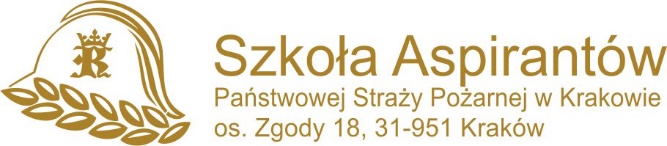 Kraków, dnia 19.03.2020 r.WK-I.236.4.4.2020Informacja o unieważnieniu postępowaniaSzkoła Aspirantów Państwowej Straży Pożarnej w Krakowie informuje, iż postępowanie pn.:„Świadczenie usług wyżywienia uczestników kursu organizowanego w Ośrodku Szkolenia w Nisku dla Szkoły Aspirantów Państwowej Straży Pożarnej w Krakowie”(nr sprawy WK-I.236.4.2020)Zostało unieważnioneUzasadnienie:Do terminu składania ofert tj.: do dnia 19.03.2020 r. do godz. 11:00 – nie wpłynęła żadna oferta.Komendant Szkoły Aspirantów Państwowej Straży Pożarnej w Krakowiez up./-/ mł. bryg. mgr inż. Marcin Szewerniak